Salota – History(From www.s100computers.com)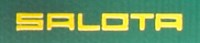 This was a company that appeared in Germany in the very early 1980's. It was one of the few (if not only), S-100 board based companies to come out of Europe. They did however offer a reasonable mix of S-100 boards. Their Z80 CPU board was a licensed copy of the Northstar Z80 board.

Recently these boards (bear boards only), have started to reappear on eBAY.  While much of the documentation is in German, the schematics are supplied. In many cases and it should not be too difficult to get them going.